     ҠАРАР                                                                                 ПОСТАНОВЛЕНИЕ     25 ноябрь 2022й.                              № 219                              25 ноября 2022г.  О проведении публичных слушаний по вопросу предоставленияразрешения на отклонение предельных параметров сформированного земельного участка, расположенного по адресу: с.Ермолаево, ул. Чкалова, д.71/3, кв. 14, уч.2В соответствии со статьей 28, 32 Федерального закона от 29.12.2004 №190-ФЗ «Градостроительный кодекс Российской Федерации», Уставом  сельского поселения Ермолаевский сельсовет муниципального района Куюргазинский район Республики Башкортостан  постановляю: 1. Создать комиссию по организации и проведению публичных слушаний по обсуждению вопроса предоставление разрешения на отклонение предельных параметров сформированного земельного участка, расположенного по адресу: Республика Башкортостан, Куюргазинский район, с.Ермолаево, ул.Чкалова, д.71/3, кв. 14, уч.2.2. Назначить проведение публичных слушаний по вопросу предоставления разрешения на отклонение предельных параметров сформированного земельного участка, расположенного по адресу: Республика Башкортостан, Куюргазинский район, с.Ермолаево, ул.Чкалова, д.71/3, кв. 14, уч.2. на 2 декабря 2022 года в 10.00 часов. 3. Местом проведения публичных слушаний определить:Администрация сельского поселения Ермолаевский сельсовет муниципального района Куюргазинский район Республики Башкортостан, с.Ермолаево, ул.Советская, д.69.4. Местонахождение комиссии по организации и проведению публичных слушаний по вопросу предоставления разрешения на отклонение предельных параметров сформированного земельного участка, расположенного по адресу: Республика Башкортостан, Куюргазинский район, с.Ермолаево, ул.Чкалова, д.71/3, кв. 14, уч.2.  - с.Ермолаево, ул.Советская, д.69, телефон (34757) 62-2-56, приемные дни –  с 9.00 до 12.00.Регистрация жителей сельского поселения, желающих выступить на публичных слушаниях, производится по месту нахождения комиссии и прекращается за три рабочих дня до проведения публичных слушаний. Замечания и предложения по обсуждению вопроса предоставления разрешения на отклонение предельных параметров сформированного земельного участка, расположенного по адресу: Республика Башкортостан, Куюргазинский район, с.Ермолаево, ул.Чкалова, д.71/3, кв. 14, уч.2., от граждан и организаций принимаются комиссией по месту ее нахождения. 5. Управляющему делами сельского поселения Галина А.И.  обнародовать в установленном для официального опубликования муниципальных правовых актов порядке, настоящее постановление и материалы по обсуждению вопроса  предоставления разрешения на отклонение предельных параметров сформированного земельного участка, расположенного по адресу: Республика Башкортостан, Куюргазинский район, с.Ермолаево, ул.Чкалова, д.71/3, кв. 14, уч.2., общей площадью 24 м², с разрешенным использованием «хранение автотранспорта», расположенный в территориальной зоне Ж-2.6. Комиссии по организации и проведению публичных слушаний по обсуждению  вопроса предоставления разрешения на отклонение предельных параметров сформированного земельного участка, расположенного по адресу: Республика Башкортостан, Куюргазинский район, с.Ермолаево, ул.Чкалова, д.71/3, кв. 14, уч.2., организовать проведение публичных слушаний с размещением экспозиции демонстрационных материалов на весь период проведения публичных слушаний. 7. Контроль за исполнением  настоящего постановления оставляю за собой. Глава сельского поселения						          М.В. БукрееваБашҡортостан РеспубликаһыҠөйөргәҙе районымуниципаль районыныңЕрмолаево ауыл советыауыл биләмәһе хакимиәте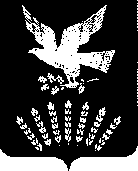 Администрациясельского поселенияЕрмолаевский сельсовет муниципального района Куюргазинский районРеспублика Башкортостан